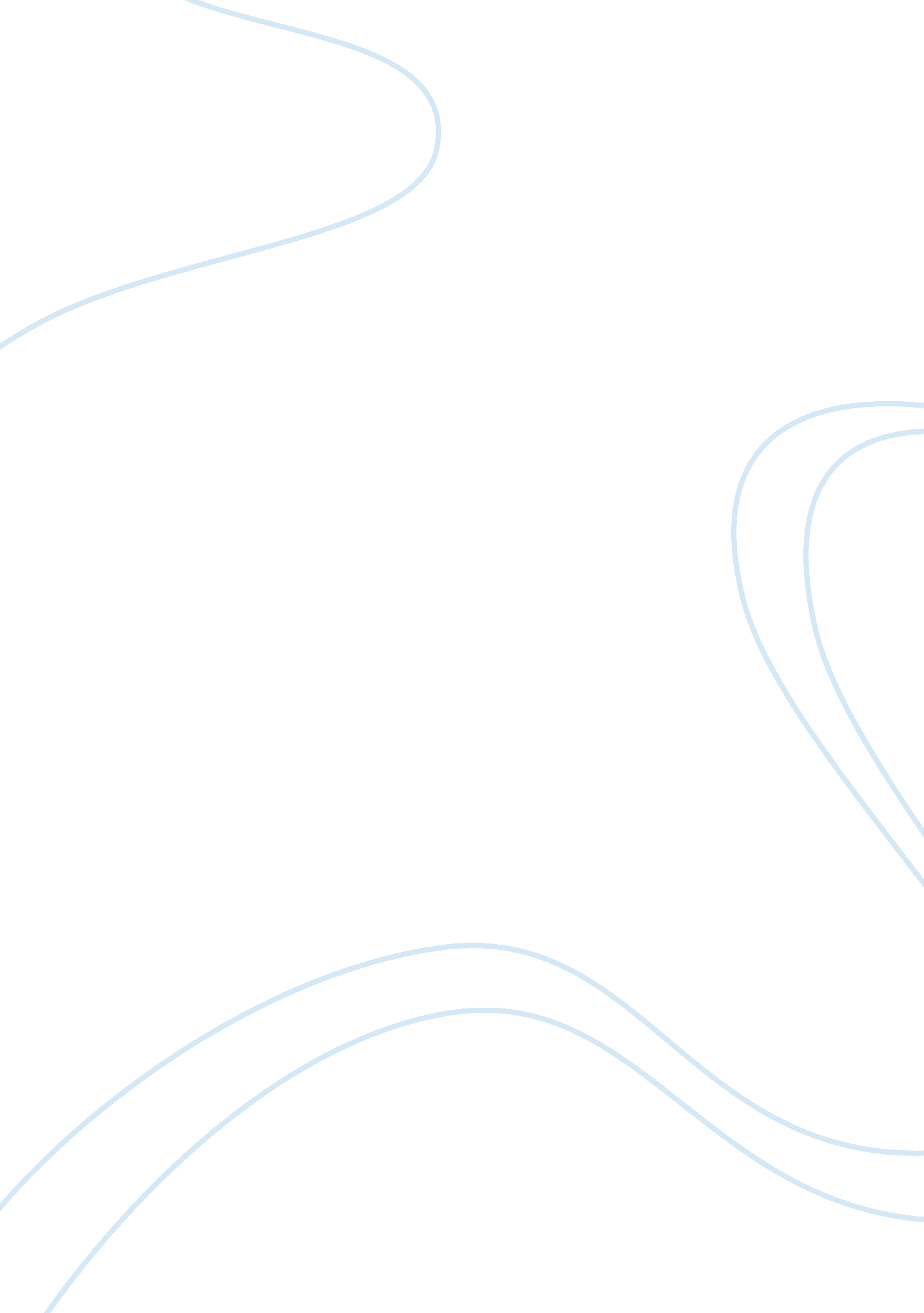 Apa ethical standards effects on binge drinking among college studentsPsychology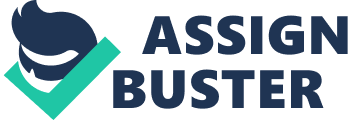 APA Ethical Standards Effects on Binge Drinking among College The essay initially requires reading the APA Ethical Principles of Psychologists introduction and to review each of the 10 ethical standards listed. Accordingly, the paper would address the following concerns, to wit: (1) in correlation to the selected project topic, which is binge drinking among college students, discuss two (2) ethical considerations with rationale and methodology that may present themselves; (2) cite the ethical standard; (3) discuss the safeguards that will be taken to ensure no ethical standards are violated; and finally (4) to evaluate one’s personal writer’s bias and perspectives that may present themselves while preparing the Applied Research Project and how one will limit the presentation of these. 
APA Ethical Standards Effects on Binge Drinking among College Students 
After reading the APA Ethical Standards, the two ethical standards that were deemed to pose some issues when doing the research on binge drinking among college students are the: Standard 2 on Competence and Standard 4 on Privacy and Confidentiality. As disclosed, the standard on competence requires “ an understanding of factors associated with age, gender, gender identity, race, ethnicity, culture, national origin, religion, sexual orientation, disability, language or socioeconomic status is essential for effective implementation of their services or research” (Amercian Psychological Association (APA), 2012, par. 2). Therefore, as a researcher on the topic of binge drinking and for the population identified (college students), one must have comprehensive knowledge and theoretical background on both the topic to be discussed and the demographic profile of the subjects or participants in the study. 
Likewise, for standard on privacy and confidentiality, there is a need to maintain confidentiality, minimize intrusion, and exercise due process in disclosing or using confidential information in the research. The subject itself is controversial in terms of soliciting information from college students regarding their practice or indulging in binge drinking and therefore adherence to privacy and confidentiality is of paramount concern. 
To ensure that no ethical standards are violated, one should closely review and adhere to the terms and conditions stipulated within these standards. As such, prior approval and consent must be sought from the students to be interviewed or whose personal information would be used for the research. 
As a the writer of this proposed research, one’s personal interests or problems should not, in any way, interfere with the research. Any conflict in schedule, time management, or problems with gathering accurate information from the participants must be addressed so as not to significantly affect the results or the outcome of the research. 
Reference 
Amercian Psychological Association (APA). (2012). Ethical Principles of Psychologists and Code of Conduct. Retrieved June 12, 2012, from apa. org: http://www. apa. org/ethics/code/index. aspx# 